Publicado en  el 04/03/2015 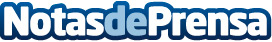 Cruz Roja Juventud recuerda que la igualdad de género entre adolescentes sigue siendo una asignatura pendienteDatos de contacto:Nota de prensa publicada en: https://www.notasdeprensa.es/cruz-roja-juventud-recuerda-que-la-igualdad-de_1 Categorias: Sociedad Solidaridad y cooperación http://www.notasdeprensa.es